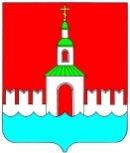 АДМИНИСТРАЦИЯ ЮРЬЕВЕЦКОГО  МУНИЦИПАЛЬНОГО РАЙОНАИВАНОВСКОЙ ОБЛАСТИПОСТАНОВЛЕНИЕот 12.09.2019 г.  № 326     	г. ЮрьевецО внесении изменений в постановление администрации Юрьевецкого муниципального района от 20.05.2019 г. № 174 «О создании рабочей группы по вопросам оказания имущественной поддержки субъектам малого и среднего предпринимательства Юрьевецкого  муниципального района Ивановской области»	В соответствии с Федеральным законом от 24 июля 2007 № 209-ФЗ «О развитии малого и среднего предпринимательства в Российской Федерации», в целях приведения нормативного правового акта в соответствие с типовым Положением о коллегиальном органе, рекомендуемым АО «Коропорация «МСП», администрация Юрьевецкого муниципального района п о с т а н о в л я е т:1. Внести в постановление администрации Юрьевецкого муниципального района от 20.05.2019 г. № 174 «О создании рабочей группы по вопросам оказания имущественной поддержки субъектам малого и среднего предпринимательства Юрьевецкого  муниципального района Ивановской области» следующие изменения:	1.1. В приложении 2 к вышеуказанному постановлению раздел 2 дополнить пунктами следующего содержания: «2.4.	Проведение анализа состава государственного (муниципального) имущества для цели выявления источников пополнения Перечней осуществляется на основе информации, полученной по результатам:а)	запроса сведений из реестров муниципального имущества, выписок из Единого государственного реестра недвижимости, данных архивов, иных документов об объектах казны и имуществе, закрепленном на праве хозяйственного ведения или оперативного управления за муниципальным предприятием или учреждением, в том числе неиспользуемом, неэффективно используемом или используемом не по назначению, а также земельных участках, государственная собственность на которые не разграничена, выморочном имуществе (за исключением жилых помещений и предметов, срок полезного использования которых составляет менее пяти лет), бесхозяйном и ином имуществе;б)	обследования объектов муниципального недвижимого имущества, в том числе земельных участков, на территории Юрьевецкого муниципального района органом, уполномоченным на проведение такого обследования;в)	предложений субъектов МСП, заинтересованных в получении в аренду муниципального имущества.2.5.	Рассмотрение предложений, поступивших от 	органов местного самоуправления, представителей общественности, субъектов МСП о дополнении Перечней.2.6.	Выработка рекомендаций и предложений в рамках оказанияимущественной поддержки субъектам МСП на территории 	Юрьевецкого муниципального района, в том числе по следующим вопросам:а)	формированию и дополнению Перечней, расширению состава имущества, вовлекаемого в имущественную поддержку;б)	замене объектов, включенных в Перечни и не востребованных субъектами МСП, на другое имущество или по их иному использованию (по результатам анализа состава имущества Перечней, количества обращений субъектов МСП, итогов торгов на право заключения договоров аренды);в)	установлению льготных условий предоставления в аренду имущества, муниципальных преференций для субъектов МСП на территории	 Юрьевецкого муниципального района;г)	нормативному правовому регулированию оказания имущественной поддержки субъектам МСП, в том числе упрощению порядка получения такой поддержки;д)	разработке показателей эффективности деятельности органов местного самоуправления, ответственных за реализацию имущественной поддержки субъектов МСП;е)	обеспечению информирования субъектов МСП об имущественной поддержке;ж)	совершенствованию порядка учета муниципального имущества, размещения и актуализации сведений о нем в информационно-телекоммуникационной сети «Интернет»;з)	включению в утвержденные программы по управлению муниципальным имуществом мероприятий, направленных на совершенствование механизмов оказания имущественной поддержки субъектам МСП, а также использование имущественного потенциала публично-правового образования для расширения такой поддержки.2.7.	Оказание информационного и консультационного содействия органам местного самоуправления, в том числе посредством обучающих мероприятий по оказанию имущественной поддержки субъектам МСП.2.8.	Взаимодействие с федеральными органами власти, а также с акционерным обществом «Федеральная корпорация по развитию малого и среднего предпринимательства» по вопросам оказания имущественной поддержки субъектам МСП.2.9.	Выдвижение и поддержка инициатив, направленных на совершенствование оказания имущественной поддержки субъектам МСП, на основе анализа сложившейся региональной и муниципальной практики».2. Обнародовать настоящее постановление в соответствии с ч.10 ст. 8 Устава Юрьевецкого муниципального района и разместить на официальном сайте администрации Юрьевецкого муниципального района.3. Контроль за исполнением настоящего постановления возложить на заместителя главы администрации Юрьевецкого муниципального района Добрянина С.М.Глава Юрьевецкого муниципального района                                                   Ю.И. Тимошенко